КлассПредметУрок по расписаниюТема урокаМетодические материалыМетодические материалыЗадание для выполненияЗадание для выполнения (для не имеющих выхода в интернет)Задание для выполнения (для не имеющих выхода в интернет)Срок сдачи (следующий день после урока)Срок сдачи (следующий день после урока)Электронный адрес учителяЭлектронный адрес учителя6Русский язык28.0929.09.30.091.10Ситуация речевого общенияФонетика и графика.Фонетические позиции и позиционные чередования звуков.Сильные и слабые позицииУчебник .Стр.59-60.(теория)Учебник.Стр.62.Упр.7.8.9Учебник.Стр.68-69Учебник .Стр.71Учебник .Стр.59-60.(теория)Учебник.Стр.62.Упр.7.8.9Учебник.Стр.68-69Учебник .Стр.71Упр.3Упр.12Упр.23.24.25Упр.29Упр.5Упр.12Упр.26Упр.33Упр.5Упр.12Упр.26Упр.3329.0930.091.102.1029.0930.091.102.10Своему учителюСвоему учителюСвоему учителюСвоему учителюСвоему учителюСвоему учителюСвоему учителюСвоему учителюКлассПредметУрок по расписаниюТема урокаМетодические материалыЗадание для выполнения (для не имеющих выхода в интернет)Задание для выполнения (для не имеющих выхода в интернет)Задание для выполнения (для не имеющих выхода в интернет)Срок сдачи (следующий день после урока)Срок сдачи (следующий день после урока)Электронный адрес учителяЭлектронный адрес учителя6Русский язык2.10Сильные и слабые позиции согласных.Учебник.Стр.75Упр.40.41.Упр.40.41.Упр.40.41.5.105.10Своему учителюСвоему учителюКлассПредметУрок по расписаниюТема урокаМетодические материалыМетодические материалыЗадание для выполненияЗадание для выполнения (для не имеющих выхода в интернет)Задание для выполнения (для не имеющих выхода в интернет)Срок сдачи (следующий день после урока)Срок сдачи (следующий день после урока)Электронный адрес учителяЭлектронный адрес учителя6Литература28.0930.091.10Человек в историческом времениСказание о походе князя Олега на Царьград.Сказание о КожемякеУчебник.Стр.65-67Стр.72-73(вопросы1,2,3)Учебник.Стр.73-74Учебник.Стр.65-67Стр.72-73(вопросы1,2,3)Учебник.Стр.73-74Читать в учебнике на стр.71-72Стр.73(4)Стр.75(1)Стр.71-72(учебник)Стр.73(4)Стр.75(1)Стр.71-72(учебник)Стр.73(4)Стр.75(1)30.09.1.102.1030.09.1.102.10Своему учителюСвоему учителюСвоему учителюСвоему учителюСвоему учителюСвоему учителюКлассПредметУрок по расписаниюТема урокаМетодические материалыЗадание для выполненияЗадание для выполнения (для не имеющих выхода в интернет)Срок сдачи (следующий день после урока)Электронный адрес учителя6Математика Урок №2028.09-03.10Пересекающиеся прямые. Перпендикулярные прямыеУ: стр 30-31 прочитать, разобратьУ: № 76,77,78У: № 76,77,78Войтко Галина Геннадьевнаvoytkogg@mail.ruВыглендалова Анна Валерьевнаviganna@inbox.ruЗенкова Татьяна Ивановнаtizenk@mail.ruСапожникова Анна Михайловнаanechka_beregovaya@mail.ruВолова Инна Юрьевнаmailto:inna_volkova@list.ru6Математика Урок №2128.09-03.10Вертикальные  и смежные углыУ: стр 30-31 прочитать, разобратьУ: №79, 83У: №79, 83Войтко Галина Геннадьевнаvoytkogg@mail.ruВыглендалова Анна Валерьевнаviganna@inbox.ruЗенкова Татьяна Ивановнаtizenk@mail.ruСапожникова Анна Михайловнаanechka_beregovaya@mail.ruВолова Инна Юрьевнаmailto:inna_volkova@list.ru6Математика Урок №2228.09-03.10Параллельные прямыеУ: стр 34 прочитать, разобратьУ: № 86,87,88У: № 86,87,88Войтко Галина Геннадьевнаvoytkogg@mail.ruВыглендалова Анна Валерьевнаviganna@inbox.ruЗенкова Татьяна Ивановнаtizenk@mail.ruСапожникова Анна Михайловнаanechka_beregovaya@mail.ruВолова Инна Юрьевнаmailto:inna_volkova@list.ru6Математика Урок №2328.09-03.10Прямые в пространствеУ: стр 34-35 прочитать, разобратьУ: № 91, 93, 96У: № 91, 93, 96Войтко Галина Геннадьевнаvoytkogg@mail.ruВыглендалова Анна Валерьевнаviganna@inbox.ruЗенкова Татьяна Ивановнаtizenk@mail.ruСапожникова Анна Михайловнаanechka_beregovaya@mail.ruВолова Инна Юрьевнаmailto:inna_volkova@list.ru6Математика Урок №2428.09-03.10Расстояние между двумя точками. Расстояние  от точки до фигурыУ: стр 38-39 прочитать, разобратьУ: № 99,100У: № 99,100Войтко Галина Геннадьевнаvoytkogg@mail.ruВыглендалова Анна Валерьевнаviganna@inbox.ruЗенкова Татьяна Ивановнаtizenk@mail.ruСапожникова Анна Михайловнаanechka_beregovaya@mail.ruВолова Инна Юрьевнаmailto:inna_volkova@list.ru6 Аистория28.0928.09.Рождение королевства франков. § 6Император Карл. §7.Презентация на Яндекс Диске.§ 6. Выписать понятия и записать их определения:ДинастияБенефицийМайордомМиссионер.  Задания 1, 2, 4 на стр. 57.§7. Задание 4 (стр.66)Вопросы по заданию можно задать по средствам электронной почты.o.gonchar@mail.ru Гончар Ольга Олеговна6 БИстория28.09.01.10Император Карл. §7.«Люди севера» - норманны. §8.Презентация на Яндекс Диске.§7. Задание 4 (стр.66)§8. Вопросы 1, 2 на стр. 71.Вопросы по заданию можно задать по средствам электронной почты.o.gonchar@mail.ru Гончар Ольга Олеговна6 А6 Б6 Г6Д6Е6КОбществознание01.10.28.09.01.1028.09.29.0930.09.Человек –личность. §2.Презентация на Яндекс Диске.https://interneturok.ru/lesson/obshestvoznanie/6-klass/chelovek/chelovek-lichnost §2.В классе и дома (стр.21-22): зад. 2.Вопросы по заданию можно задать по средствам электронной почты.o.gonchar@mail.ru Гончар Ольга ОлеговнаКлассПредметУрок по расписаниюТема урокаМетодические материалыЗадание для выполненияЗадание для выполнения (для не имеющих выхода в интернет)Срок сдачи (следующий день после урока)Электронный адрес учителя6 КБиология28.09Клеточное строение растений. Свойства растительной клетки1)Видеоурок: https://www.youtube.com/watch?v=4pxKvxAeHDw2) Методические материалы:. https://obrazovaka.ru/biologiya/stroenie-rastitelnoy-kletki-funkcii-osobennosti.htmlhttps://obrazovaka.ru/test/stroenie-rastitelnoy-kletki-funkcii-osobennosti.htmlЧитать параграф 3. Выполнить онлайн тест:Скриншот с результатами теста прислать мне на почтуПараграф 3 читать, выполнить письменно в тетради упр.4 после параграфа02.10.2020 dasha.zolotayaribka@mail.ru Романова Дарья Геннадьевна6Биология22.09.202028.09.2020 – 02.10.2020Клеточное строение растений (§3).Семя, его строение и значение (§5).Изучить §3, рисунок 17 зарисовать клетку, обозначить все ее части, выписать все определения.Сфотографировать и отправить на почту.Изучить §5. Зарисовать рисунок (стр.27) однодольного и двудольного растения, подписать.Изучить §3, рисунок 17 зарисовать клетку, обозначить все ее части, выписать все определения.Сфотографировать и отправить на почту.Изучить §5. Зарисовать рисунок (стр.27) однодольного и двудольного растения, подписать.22-25.09.202028.09.2020 – 02.10.202028.09.2020 – 02.10.2020Кудьяр Ольга Васильевнаkudyarolga@gmail.com Кудьяр Ольга Васильевнаkudyarolga@gmail.com  Кудьяр Ольга Васильевнаkudyarolga@gmail.com КлассПредметУрок по расписаниюТема урокаМетодические материалыЗадание для выполненияЗадание для выполнения (для не имеющих выхода в интернет)Срок сдачи (следующий день после урока)Электронный адрес учителя6География28.09. – 02.10.2020Географические  координаты (§33)        §33 ,  вопр. И задания на стр.142 (устно)          §33 ,  вопр. И задания на стр.142 (устно)КлассПредметУрок по расписаниюТема урокаМетодические материалыЗадание для выполненияЗадание для выполнения (для не имеющих выхода в интернет)Срок сдачи Электронный адрес учителя6 е6а6г,б6к,дМузыка28.09.202029.09.202030.09.202002.10.2020Обряды и обычаи в фольклоре и в творчестве композиторов.1. на Яндекс ДискСтр30-33Стр 30-3303.10.2020Юрьева Светлана ВалерьевнаSyureva0gmail.com КлассКлассПредметПредметПредметПредметУрок по расписаниюУрок по расписаниюУрок по расписаниюТема урокаТема урокаТема урокаМетодические материалыМетодические материалыМетодические материалыМетодические материалыМетодические материалыЗадание для выполненияЗадание для выполненияЗадание для выполнения (для не имеющих выхода в интернет)Задание для выполнения (для не имеющих выхода в интернет)Задание для выполнения (для не имеющих выхода в интернет)Срок сдачи (следующий день после урока)Срок сдачи (следующий день после урока)Срок сдачи (следующий день после урока)Электронный адрес учителяЭлектронный адрес учителяЭлектронный адрес учителя66Изобразительное искусствоИзобразительное искусствоИзобразительное искусствоИзобразительное искусствоС 28.09-2.10С 28.09-2.10С 28.09-2.10Цвет. Основы цветоведения.Цвет. Основы цветоведения.Цвет. Основы цветоведения.1.https://yandex.ru/video/preview?text=урок%20по%20изо%206%20класс%20на%20тему%20Цвет.%20Основы%20цветоведения&path=wizard&parent-reqid=1601045628456068-1012385026077878591500283-production-app-host-man-web-yp-292&wiz_type=vital&filmId=171646547190455180352.Учебник и  презентация на Яндекс Диск1.https://yandex.ru/video/preview?text=урок%20по%20изо%206%20класс%20на%20тему%20Цвет.%20Основы%20цветоведения&path=wizard&parent-reqid=1601045628456068-1012385026077878591500283-production-app-host-man-web-yp-292&wiz_type=vital&filmId=171646547190455180352.Учебник и  презентация на Яндекс Диск1.https://yandex.ru/video/preview?text=урок%20по%20изо%206%20класс%20на%20тему%20Цвет.%20Основы%20цветоведения&path=wizard&parent-reqid=1601045628456068-1012385026077878591500283-production-app-host-man-web-yp-292&wiz_type=vital&filmId=171646547190455180352.Учебник и  презентация на Яндекс Диск1.https://yandex.ru/video/preview?text=урок%20по%20изо%206%20класс%20на%20тему%20Цвет.%20Основы%20цветоведения&path=wizard&parent-reqid=1601045628456068-1012385026077878591500283-production-app-host-man-web-yp-292&wiz_type=vital&filmId=171646547190455180352.Учебник и  презентация на Яндекс Диск1.https://yandex.ru/video/preview?text=урок%20по%20изо%206%20класс%20на%20тему%20Цвет.%20Основы%20цветоведения&path=wizard&parent-reqid=1601045628456068-1012385026077878591500283-production-app-host-man-web-yp-292&wiz_type=vital&filmId=171646547190455180352.Учебник и  презентация на Яндекс ДискВыбери и  изобрази сказочный мир цветной страны (например, Изумрудный  город и окружающие его добрых и злых фей из сказок недобрую коричневую  страну,  Главное - суметь нарисовать  волшебный мир красками так, чтобы получилось множество оттенков одного цвета. При этом не забывай, добрый  или злой мир ты изображаешь: коричневый порядок в стране Дракона и коричневая страна шоколада будут иметь разное- контрастное- цветовое звучание, так же страна  Феи Сирени и замок Фиолетовой колдуньи.Выбери и  изобрази сказочный мир цветной страны (например, Изумрудный  город и окружающие его добрых и злых фей из сказок недобрую коричневую  страну,  Главное - суметь нарисовать  волшебный мир красками так, чтобы получилось множество оттенков одного цвета. При этом не забывай, добрый  или злой мир ты изображаешь: коричневый порядок в стране Дракона и коричневая страна шоколада будут иметь разное- контрастное- цветовое звучание, так же страна  Феи Сирени и замок Фиолетовой колдуньи.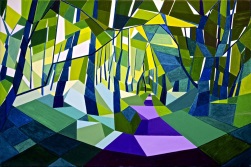 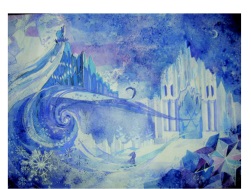 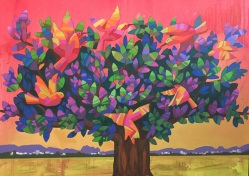 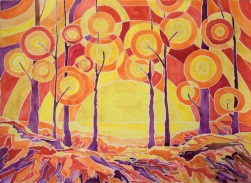 Задания выполняются в альбоме. Срок сдачи после 5 октября на уроке.Задания выполняются в альбоме. Срок сдачи после 5 октября на уроке.Задания выполняются в альбоме. Срок сдачи после 5 октября на уроке.Bagira_1992@mail.ruBagira_1992@mail.ruBagira_1992@mail.ruКлассКлассПредметПредметПредметПредметУрок по расписаниюУрок по расписаниюУрок по расписаниюТема урокаТема урокаТема урокаМетодические материалыМетодические материалыМетодические материалыМетодические материалыЗадание для выполненияЗадание для выполненияЗадание для выполненияЗадание для выполнения (для не имеющих выхода в интернет)Задание для выполнения (для не имеющих выхода в интернет)Задание для выполнения (для не имеющих выхода в интернет)Срок сдачи (следующий день после урока)Срок сдачи (следующий день после урока)Срок сдачи (следующий день после урока)Электронный адрес учителяЭлектронный адрес учителяЭлектронный адрес учителя66 Технология Технология Технология Технология 6а-29.09.206б-29.09.206г-29.09.206д-  01.10.206е-  01.10.206к- 01.10.20  6а-29.09.206б-29.09.206г-29.09.206д-  01.10.206е-  01.10.206к- 01.10.20  6а-29.09.206б-29.09.206г-29.09.206д-  01.10.206е-  01.10.206к- 01.10.20     Энергия как предмет труда. Информация как предмет труда.      Энергия как предмет труда. Информация как предмет труда.      Энергия как предмет труда. Информация как предмет труда.   Посмотри видеоматериал:https://resh.edu.ru/subject/lesson/7080/main/257436/ Посмотри видеоматериал:https://resh.edu.ru/subject/lesson/7080/main/257436/ Посмотри видеоматериал:https://resh.edu.ru/subject/lesson/7080/main/257436/ Посмотри видеоматериал:https://resh.edu.ru/subject/lesson/7080/main/257436/  После просмотра ответить письменно на вопросы: 1)  Какую энергию проще всего производить?2) Чем потенциальная энергия отличается от кинетической?3) Назовите особенности предприятий, связанных с производством информации Сфотографируйте работу и отправьте учителю  После просмотра ответить письменно на вопросы: 1)  Какую энергию проще всего производить?2) Чем потенциальная энергия отличается от кинетической?3) Назовите особенности предприятий, связанных с производством информации Сфотографируйте работу и отправьте учителю  После просмотра ответить письменно на вопросы: 1)  Какую энергию проще всего производить?2) Чем потенциальная энергия отличается от кинетической?3) Назовите особенности предприятий, связанных с производством информации Сфотографируйте работу и отправьте учителю Ответьте письменно на вопрос:  1.  Как на большие расстояния передается тепловая энергия?  2. Приведите пример преобразования одного вида энергии в другую.  Ответьте письменно на вопрос:  1.  Как на большие расстояния передается тепловая энергия?  2. Приведите пример преобразования одного вида энергии в другую.  Ответьте письменно на вопрос:  1.  Как на большие расстояния передается тепловая энергия?  2. Приведите пример преобразования одного вида энергии в другую. Иванов Виктор Иванович victor.5656@mail.ruИванов Виктор Иванович victor.5656@mail.ruИванов Виктор Иванович victor.5656@mail.ruКлассКлассПредметПредметУрок по расписаниюУрок по расписаниюУрок по расписаниюТема урокаТема урокаТема урокаМетодические материалыМетодические материалыМетодические материалыЗадание для выполнения Задание для выполнения Задание для выполнения Задание для выполнения Задание для выполнения (для не имеющих выхода в интернет)Задание для выполнения (для не имеющих выхода в интернет)Задание для выполнения (для не имеющих выхода в интернет)Срок сдачи Срок сдачи Срок сдачи Электронный адрес учителяЭлектронный адрес учителяЭлектронный адрес учителя66Технология (дев)Технология (дев)29.09.2020 – 6 абв1.10.2020 -6 где 29.09.2020 – 6 абв1.10.2020 -6 где 29.09.2020 – 6 абв1.10.2020 -6 где Проектная деятельность Проектная деятельность Проектная деятельность 1. «Составляющие ученического проекта» - лист в тетради по технологии за 5 класс2. Задание на Яндекс диске «Строим пирамиду Личных потребностей»1. «Составляющие ученического проекта» - лист в тетради по технологии за 5 класс2. Задание на Яндекс диске «Строим пирамиду Личных потребностей»1. «Составляющие ученического проекта» - лист в тетради по технологии за 5 класс2. Задание на Яндекс диске «Строим пирамиду Личных потребностей»Разработать проект по теме «Строим пирамиду Личных потребностей» на отдельных листах или в отдельной тетради 12 листов: 1) название проекта2) по пунктам («Строим пирамиду Личных потребностей» на Яндекс диске) ответы и прислать учителю на эл. почтуРазработать проект по теме «Строим пирамиду Личных потребностей» на отдельных листах или в отдельной тетради 12 листов: 1) название проекта2) по пунктам («Строим пирамиду Личных потребностей» на Яндекс диске) ответы и прислать учителю на эл. почтуРазработать проект по теме «Строим пирамиду Личных потребностей» на отдельных листах или в отдельной тетради 12 листов: 1) название проекта2) по пунктам («Строим пирамиду Личных потребностей» на Яндекс диске) ответы и прислать учителю на эл. почтуРазработать проект по теме «Строим пирамиду Личных потребностей» на отдельных листах или в отдельной тетради 12 листов: 1) название проекта2) по пунктам («Строим пирамиду Личных потребностей» на Яндекс диске) ответы и прислать учителю на эл. почтуРазработать проект по теме «Строим пирамиду Личных потребностей» на отдельных листах или в отдельной тетради 12 листов: 1) название проекта2) по пунктам («Строим пирамиду Личных потребностей» на Яндекс диске) ответы и прислать учителю на эл. почтуРазработать проект по теме «Строим пирамиду Личных потребностей» на отдельных листах или в отдельной тетради 12 листов: 1) название проекта2) по пунктам («Строим пирамиду Личных потребностей» на Яндекс диске) ответы и прислать учителю на эл. почтуРазработать проект по теме «Строим пирамиду Личных потребностей» на отдельных листах или в отдельной тетради 12 листов: 1) название проекта2) по пунктам («Строим пирамиду Личных потребностей» на Яндекс диске) ответы и прислать учителю на эл. почту3.10.20203.10.20203.10.2020Вопросы по заданию можно задать по средствам электронной почты.Самчук Юлия Михайловна samchukjulya@mail.ru Вопросы по заданию можно задать по средствам электронной почты.Самчук Юлия Михайловна samchukjulya@mail.ru Вопросы по заданию можно задать по средствам электронной почты.Самчук Юлия Михайловна samchukjulya@mail.ru КлассКлассКлассПредметПредметПредметУрок по расписаниюУрок по расписаниюУрок по расписаниюТема урокаТема урокаТема урокаМетодические материалыМетодические материалыЗадание для выполненияЗадание для выполненияЗадание для выполненияЗадание для выполненияЗадание для выполненияЗадание для выполнения (для не имеющих выхода в интернет)Задание для выполнения (для не имеющих выхода в интернет)Задание для выполнения (для не имеющих выхода в интернет)Срок сдачи (следующий день после урока)Срок сдачи (следующий день после урока)Срок сдачи (следующий день после урока)Электронный адрес учителяЭлектронный адрес учителяЭлектронный адрес учителяПН6(Б,А,Г,Д)ПН6(Б,А,Г,Д)ПН6(Б,А,Г,Д)Физическая культураФизическая культураФизическая культура28.09.2028.09.2028.09.20Тема 1 Основы знаний. Страницы истории.Тема 2 Двигательные умения и навыки. Легкая атлетика (метание).Тема 1 Основы знаний. Страницы истории.Тема 2 Двигательные умения и навыки. Легкая атлетика (метание).Тема 1 Основы знаний. Страницы истории.Тема 2 Двигательные умения и навыки. Легкая атлетика (метание).Один материал для изучения на всю неделюМЕТОДИЧЕСКИЙ МАТЕРИАЛ:
Тема 1: https://drive.google.com/file/d/1FHQK_gq69aVJS62WmHuZ6raLonROx2Xn/view?usp=sharingТема 2: https://drive.google.com/file/d/1WroG125a3BjNS-prL8qXBNO1t3OyTd4A/view?usp=sharingПрактика: https://drive.google.com/file/d/1JG0thv-xCgCdzdJILZvSmS7ysFyZiMGf/view?usp=sharingОдин материал для изучения на всю неделюМЕТОДИЧЕСКИЙ МАТЕРИАЛ:
Тема 1: https://drive.google.com/file/d/1FHQK_gq69aVJS62WmHuZ6raLonROx2Xn/view?usp=sharingТема 2: https://drive.google.com/file/d/1WroG125a3BjNS-prL8qXBNO1t3OyTd4A/view?usp=sharingПрактика: https://drive.google.com/file/d/1JG0thv-xCgCdzdJILZvSmS7ysFyZiMGf/view?usp=sharingОдин тест на всю неделюОЦЕНОЧНЫЙ ТЕСТ:
https://forms.gle/9kscsUfAWnQs9pdW8Один тест на всю неделюОЦЕНОЧНЫЙ ТЕСТ:
https://forms.gle/9kscsUfAWnQs9pdW8Один тест на всю неделюОЦЕНОЧНЫЙ ТЕСТ:
https://forms.gle/9kscsUfAWnQs9pdW8Один тест на всю неделюОЦЕНОЧНЫЙ ТЕСТ:
https://forms.gle/9kscsUfAWnQs9pdW8Один тест на всю неделюОЦЕНОЧНЫЙ ТЕСТ:
https://forms.gle/9kscsUfAWnQs9pdW8Один задание  на всю неделюРеферат на тему "Физкультура в моей жизни" 1 страница от руки РАБОТУ подписать (ФИО, класс) сфотографировать и отправить учителю по электронной почтеОдин задание  на всю неделюРеферат на тему "Физкультура в моей жизни" 1 страница от руки РАБОТУ подписать (ФИО, класс) сфотографировать и отправить учителю по электронной почтеОдин задание  на всю неделюРеферат на тему "Физкультура в моей жизни" 1 страница от руки РАБОТУ подписать (ФИО, класс) сфотографировать и отправить учителю по электронной почте04.10.2004.10.2004.10.20Миронов Александр Сергеевич
athletic@inbox.ruМиронов Александр Сергеевич
athletic@inbox.ruМиронов Александр Сергеевич
athletic@inbox.ruВТ6(К,Д,Е,Г,А,Б)ВТ6(К,Д,Е,Г,А,Б)ВТ6(К,Д,Е,Г,А,Б)Физическая культураФизическая культураФизическая культура29.09.2029.09.2029.09.20Тема 1 Основы знаний. Страницы истории.Тема 2 Двигательные умения и навыки. Легкая атлетика (метание).Тема 1 Основы знаний. Страницы истории.Тема 2 Двигательные умения и навыки. Легкая атлетика (метание).Тема 1 Основы знаний. Страницы истории.Тема 2 Двигательные умения и навыки. Легкая атлетика (метание).Один материал для изучения на всю неделюМЕТОДИЧЕСКИЙ МАТЕРИАЛ:
Тема 1: https://drive.google.com/file/d/1FHQK_gq69aVJS62WmHuZ6raLonROx2Xn/view?usp=sharingТема 2: https://drive.google.com/file/d/1WroG125a3BjNS-prL8qXBNO1t3OyTd4A/view?usp=sharingПрактика: https://drive.google.com/file/d/1JG0thv-xCgCdzdJILZvSmS7ysFyZiMGf/view?usp=sharingОдин материал для изучения на всю неделюМЕТОДИЧЕСКИЙ МАТЕРИАЛ:
Тема 1: https://drive.google.com/file/d/1FHQK_gq69aVJS62WmHuZ6raLonROx2Xn/view?usp=sharingТема 2: https://drive.google.com/file/d/1WroG125a3BjNS-prL8qXBNO1t3OyTd4A/view?usp=sharingПрактика: https://drive.google.com/file/d/1JG0thv-xCgCdzdJILZvSmS7ysFyZiMGf/view?usp=sharingОдин тест на всю неделюОЦЕНОЧНЫЙ ТЕСТ:
https://forms.gle/9kscsUfAWnQs9pdW8Один тест на всю неделюОЦЕНОЧНЫЙ ТЕСТ:
https://forms.gle/9kscsUfAWnQs9pdW8Один тест на всю неделюОЦЕНОЧНЫЙ ТЕСТ:
https://forms.gle/9kscsUfAWnQs9pdW8Один тест на всю неделюОЦЕНОЧНЫЙ ТЕСТ:
https://forms.gle/9kscsUfAWnQs9pdW8Один тест на всю неделюОЦЕНОЧНЫЙ ТЕСТ:
https://forms.gle/9kscsUfAWnQs9pdW8Один задание  на всю неделюРеферат на тему "Физкультура в моей жизни" 1 страница от руки РАБОТУ подписать (ФИО, класс) сфотографировать и отправить учителю по электронной почтеОдин задание  на всю неделюРеферат на тему "Физкультура в моей жизни" 1 страница от руки РАБОТУ подписать (ФИО, класс) сфотографировать и отправить учителю по электронной почтеОдин задание  на всю неделюРеферат на тему "Физкультура в моей жизни" 1 страница от руки РАБОТУ подписать (ФИО, класс) сфотографировать и отправить учителю по электронной почте04.10.2004.10.2004.10.20Миронов Александр Сергеевич
athletic@inbox.ruМиронов Александр Сергеевич
athletic@inbox.ruМиронов Александр Сергеевич
athletic@inbox.ruСР
6(К,Е)СР
6(К,Е)СР
6(К,Е)Физическая культураФизическая культураФизическая культура30.09.2030.09.2030.09.20Тема 1 Основы знаний. Страницы истории.Тема 2 Двигательные умения и навыки. Легкая атлетика (метание).Тема 1 Основы знаний. Страницы истории.Тема 2 Двигательные умения и навыки. Легкая атлетика (метание).Тема 1 Основы знаний. Страницы истории.Тема 2 Двигательные умения и навыки. Легкая атлетика (метание).Один материал для изучения на всю неделюМЕТОДИЧЕСКИЙ МАТЕРИАЛ:
Тема 1: https://drive.google.com/file/d/1FHQK_gq69aVJS62WmHuZ6raLonROx2Xn/view?usp=sharingТема 2: https://drive.google.com/file/d/1WroG125a3BjNS-prL8qXBNO1t3OyTd4A/view?usp=sharingПрактика: https://drive.google.com/file/d/1JG0thv-xCgCdzdJILZvSmS7ysFyZiMGf/view?usp=sharingОдин материал для изучения на всю неделюМЕТОДИЧЕСКИЙ МАТЕРИАЛ:
Тема 1: https://drive.google.com/file/d/1FHQK_gq69aVJS62WmHuZ6raLonROx2Xn/view?usp=sharingТема 2: https://drive.google.com/file/d/1WroG125a3BjNS-prL8qXBNO1t3OyTd4A/view?usp=sharingПрактика: https://drive.google.com/file/d/1JG0thv-xCgCdzdJILZvSmS7ysFyZiMGf/view?usp=sharingОдин тест на всю неделюОЦЕНОЧНЫЙ ТЕСТ:
https://forms.gle/9kscsUfAWnQs9pdW8Один тест на всю неделюОЦЕНОЧНЫЙ ТЕСТ:
https://forms.gle/9kscsUfAWnQs9pdW8Один тест на всю неделюОЦЕНОЧНЫЙ ТЕСТ:
https://forms.gle/9kscsUfAWnQs9pdW8Один тест на всю неделюОЦЕНОЧНЫЙ ТЕСТ:
https://forms.gle/9kscsUfAWnQs9pdW8Один тест на всю неделюОЦЕНОЧНЫЙ ТЕСТ:
https://forms.gle/9kscsUfAWnQs9pdW8Один задание  на всю неделюРеферат на тему "Физкультура в моей жизни" 1 страница от руки РАБОТУ подписать (ФИО, класс) сфотографировать и отправить учителю по электронной почтеОдин задание  на всю неделюРеферат на тему "Физкультура в моей жизни" 1 страница от руки РАБОТУ подписать (ФИО, класс) сфотографировать и отправить учителю по электронной почтеОдин задание  на всю неделюРеферат на тему "Физкультура в моей жизни" 1 страница от руки РАБОТУ подписать (ФИО, класс) сфотографировать и отправить учителю по электронной почте04.10.2004.10.2004.10.20Миронов Александр Сергеевич
athletic@inbox.ruМиронов Александр Сергеевич
athletic@inbox.ruМиронов Александр Сергеевич
athletic@inbox.ruПТ6(К,Д,Г,А,Е,Б)ПТ6(К,Д,Г,А,Е,Б)ПТ6(К,Д,Г,А,Е,Б)Физическая культураФизическая культураФизическая культура02.10.2002.10.2002.10.20Тема 1 Основы знаний. Страницы истории.Тема 2 Двигательные умения и навыки. Легкая атлетика (метание).Тема 1 Основы знаний. Страницы истории.Тема 2 Двигательные умения и навыки. Легкая атлетика (метание).Тема 1 Основы знаний. Страницы истории.Тема 2 Двигательные умения и навыки. Легкая атлетика (метание).Один материал для изучения на всю неделюМЕТОДИЧЕСКИЙ МАТЕРИАЛ:
Тема 1: https://drive.google.com/file/d/1FHQK_gq69aVJS62WmHuZ6raLonROx2Xn/view?usp=sharingТема 2: https://drive.google.com/file/d/1WroG125a3BjNS-prL8qXBNO1t3OyTd4A/view?usp=sharingПрактика: https://drive.google.com/file/d/1JG0thv-xCgCdzdJILZvSmS7ysFyZiMGf/view?usp=sharingОдин материал для изучения на всю неделюМЕТОДИЧЕСКИЙ МАТЕРИАЛ:
Тема 1: https://drive.google.com/file/d/1FHQK_gq69aVJS62WmHuZ6raLonROx2Xn/view?usp=sharingТема 2: https://drive.google.com/file/d/1WroG125a3BjNS-prL8qXBNO1t3OyTd4A/view?usp=sharingПрактика: https://drive.google.com/file/d/1JG0thv-xCgCdzdJILZvSmS7ysFyZiMGf/view?usp=sharingОдин тест на всю неделюОЦЕНОЧНЫЙ ТЕСТ:
https://forms.gle/9kscsUfAWnQs9pdW8Один тест на всю неделюОЦЕНОЧНЫЙ ТЕСТ:
https://forms.gle/9kscsUfAWnQs9pdW8Один тест на всю неделюОЦЕНОЧНЫЙ ТЕСТ:
https://forms.gle/9kscsUfAWnQs9pdW8Один тест на всю неделюОЦЕНОЧНЫЙ ТЕСТ:
https://forms.gle/9kscsUfAWnQs9pdW8Один тест на всю неделюОЦЕНОЧНЫЙ ТЕСТ:
https://forms.gle/9kscsUfAWnQs9pdW8Один задание  на всю неделюРеферат на тему "Физкультура в моей жизни" 1 страница от руки РАБОТУ подписать (ФИО, класс) сфотографировать и отправить учителю по электронной почтеОдин задание  на всю неделюРеферат на тему "Физкультура в моей жизни" 1 страница от руки РАБОТУ подписать (ФИО, класс) сфотографировать и отправить учителю по электронной почтеОдин задание  на всю неделюРеферат на тему "Физкультура в моей жизни" 1 страница от руки РАБОТУ подписать (ФИО, класс) сфотографировать и отправить учителю по электронной почте04.10.2004.10.2004.10.20Миронов Александр Сергеевич
athletic@inbox.ruМиронов Александр Сергеевич
athletic@inbox.ruМиронов Александр Сергеевич
athletic@inbox.ru